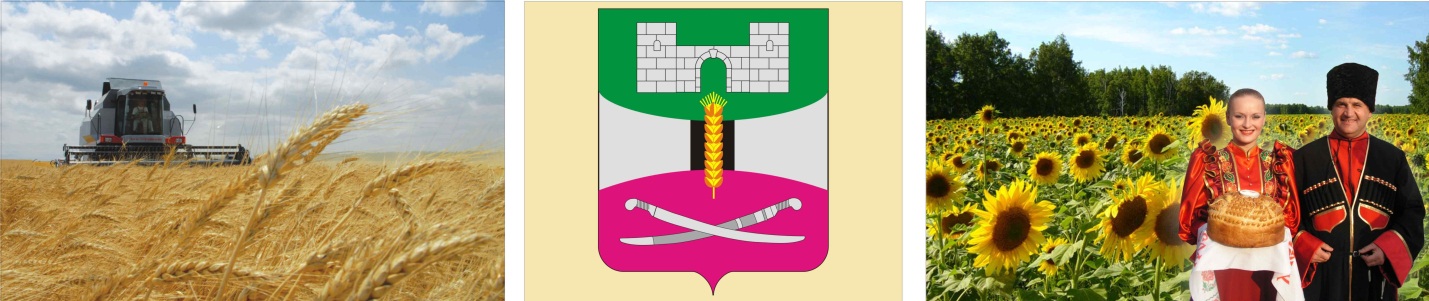 Краснодарский крайЩЕРБИНОВСКИЙ РАЙОНУЧАСТКОВАЯ ИЗБИРАТЕЛЬНАЯ КОМИССИЯ избирательного участка № 57-12 им. павла николаевича торбаКОНКУРСНАЯ РАБОТАна лучшее оформление избирательного участка, имеющего статус именногосело Глафировка2017 г. ТОРБА ПАВЕЛ НИКОЛАЕВИЧ 1964-1982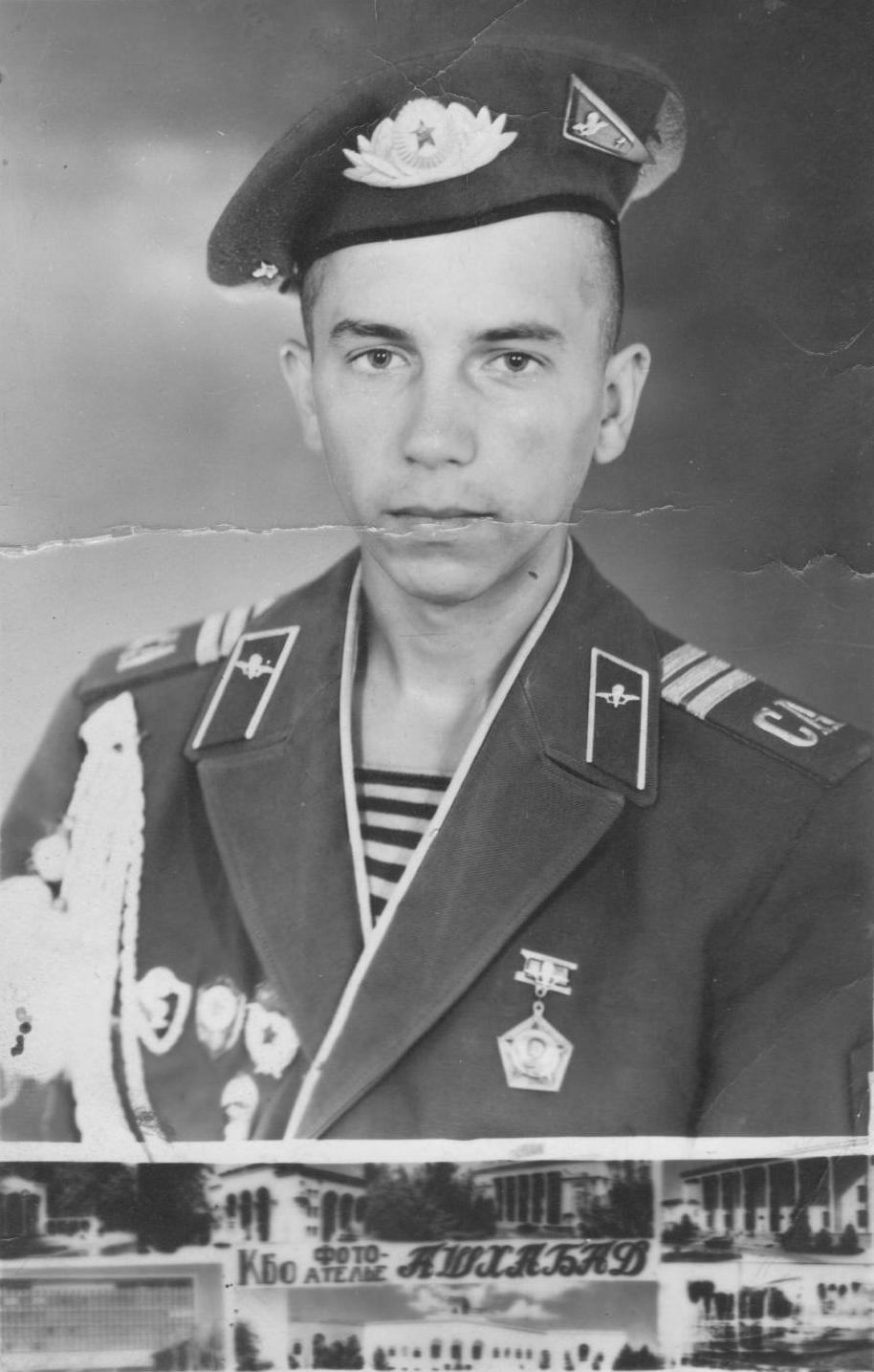 Торба Павел Николаевич, младший сержант, стрелок-гранатометчик, родился 1 января 1964 года в селе Глафировка Щербиновского района. Закончил среднюю школу № 12, учился в Ейском техникуме механизации и электрификации сельского хозяйства. В Вооруженные Силы СССР призван 1 апреля 1982 года. В Республике Афганистан с октября 1982 года. Неоднократно участвовал в сопровождениях автоколонн и отражении нападений на них мятежников в пути следования, проявляя при этом смелость, решительность. 15 ноября 1982 года  он, неся службу на посту перед входом в тоннель Саланг, заметив, что с гор сползает лавина снега, рискуя жизнью, бросился спасать афганских граждан, находившихся рядом. Возвращаясь в очередной раз за двумя афганскими детьми,  П.Н.Торба был завален снегом. Когда его откопали, он был мертв. Награжден орденом Красной Звезды (посмертно). Похоронен в родном селе. На здании средней школы № 12 и на доме, в котором он жил, установлены мемориальные доски.СОДЕРЖАНИЕ1. Решение ТИК Щербиновская от 17 июля 2017 года № 54/221«О присвоении избирательному участку № 57-12 статуса именного»2. Ходатайство главы Глафировского сельского поселения Щербиновского района о присвоении избирательному участку № 57-12, расположенному по адресу: Краснодарский край, Щербиновский район, село Глафировка, ул. Первомайская, 56, имени Торба Павла Николаевича3. Описание избирательного участка № 57-124. Оборудование избирательного участка № 57-125. Мероприятия, проведенные УИК № 57-12  в целях повышения электоральной активности избирателей, привлечения внимания к историко-культурному наследию Кубани:5.1. Мероприятия по повышению правовой культуры избирателей и будущих избирателей в течение года 5.2. Информирование избирателей о  дате голосования, присвоении избирательному участку статуса именного  и о мероприятиях, проводимых на участке5.3. Торжественное открытие именного избирательного участка5.4. Мероприятия по повышению заинтересованности избирателей в выборном процессе 5.5. Проведение культурно-массовых мероприятий6. Процент участия избирателей в голосовании на избирательном участке № 57-12Описание избирательного участка № 57-12Избирательный участок № 57-12 находится по адресу:Краснодарский край, Щербиновский район, село Глафировка, улица Первомайская, 56,  здание МБУК «Глафировский сельский Дом культуры» Глафировского сельского поселения Щербиновского районаКоличество избирателей: 1079 человекОборудование избирательного участка № 57-12Оборудование именного избирательного участка № 57-12 соответствует Положению об именных избирательных участках на территории Краснодарского края, утвержденному постановлением избирательной комиссии Краснодарского края от  № 10/178-6.  Помещение для голосования оснащено необходимым технологическим оборудованием,  обеспечено наглядными и другими средствами по разъяснению порядка и правил голосования. В помещении для голосования созданы необходимые условия для голосования избирателей, а  также для выполнения обязанностей по организации и проведению голосования членами участковой избирательной комиссии, наблюдателями, представителями прессы, для голосования избирателей с ограниченными физическими возможностями, в том числе обеспечение беспрепятственного доступа в помещение для голосования и голосования в нем.В здании, в котором размещена участковая избирательная комиссия, оформлен стенд, сопровождаемый документами, фотографиями и иными материалами, информирующими о личности Павла Торбы.При входе в здание, в котором размещена участковая избирательная комиссия, размещена информация с полным наименованием избирательного участка, имеющего статус именного.Расходы по изготовлению и оформлению стенда, информации об избирательном участке произведены за счет средств местного бюджета.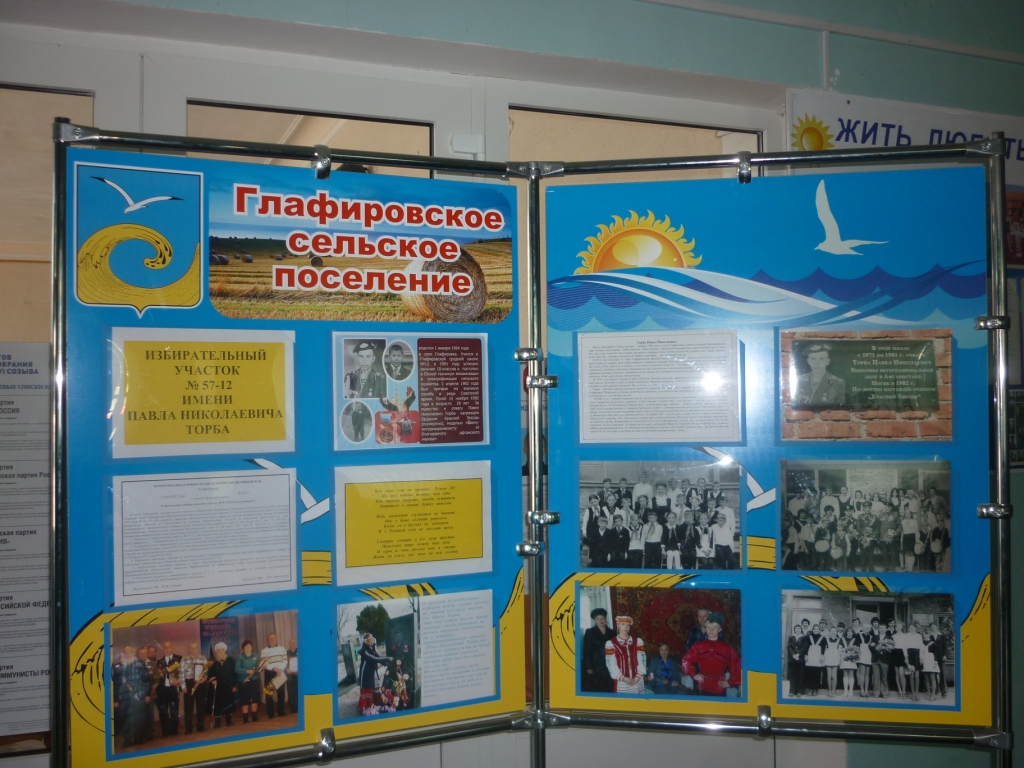 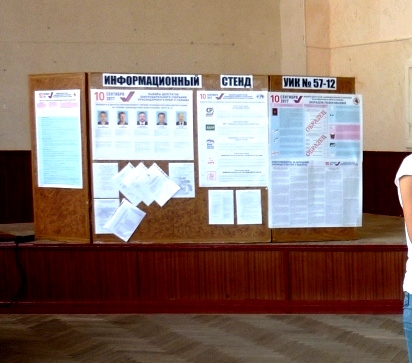 Мероприятия, проведенные УИК № 57-12  в целях повышения электоральной активности избирателей, привлечения внимания к историко-культурному наследию КубаниУчастковой избирательной комиссией проводились мероприятия по повышению правовой культуры избирателей и будущих избирателей на базе МБОУ СОШ № 12 села Глафировка Щербиновского района Краснодарского края: 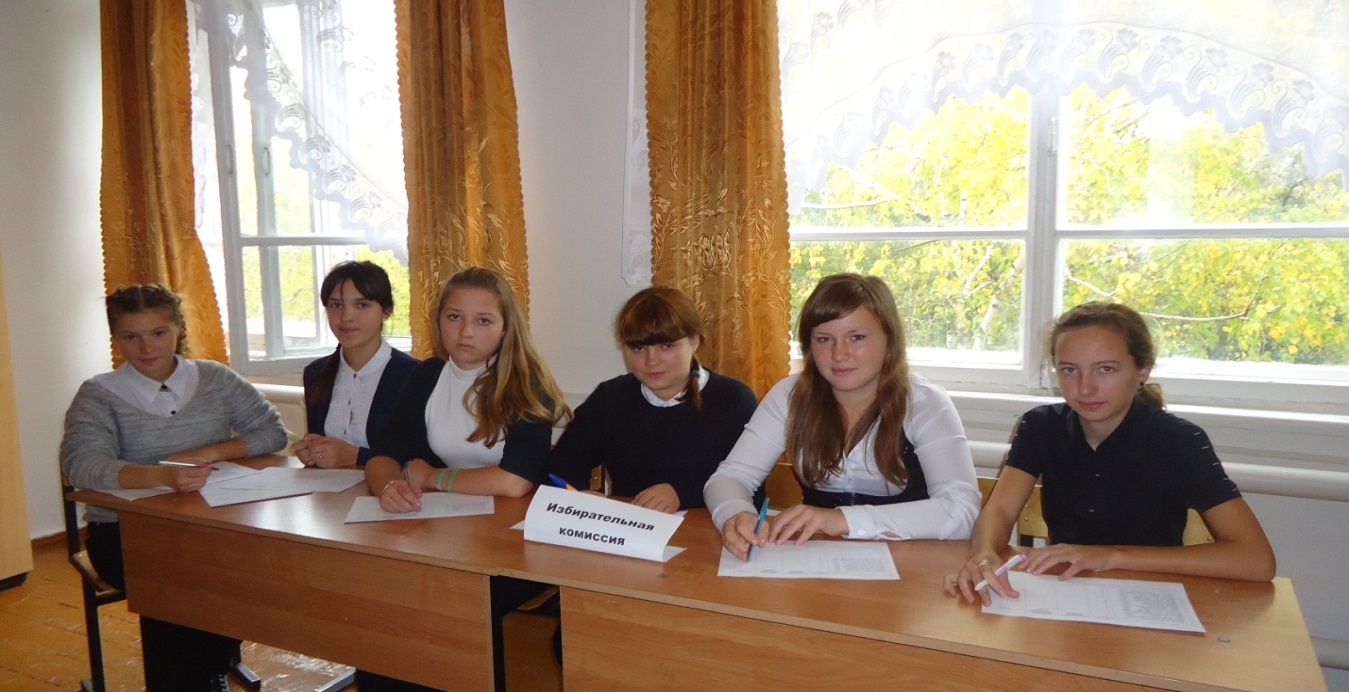 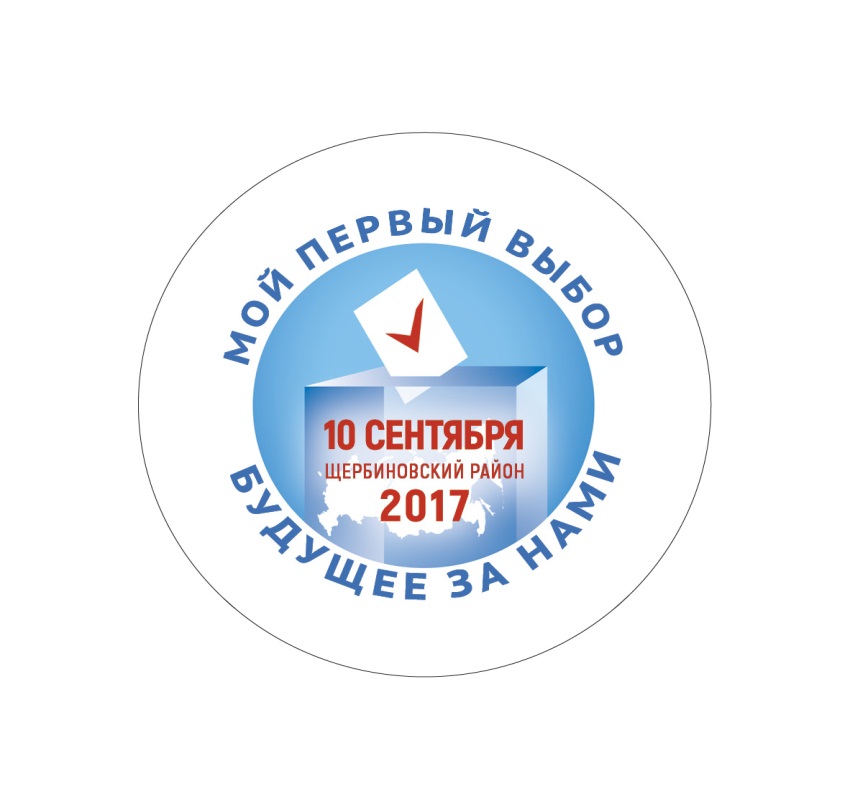 Значок впервые голосующим Информирование избирателей о  дате голосования, присвоении избирательному участку статуса именного  Информирование избирателей о  дате голосования, присвоении избирательному участку статуса именного  и о мероприятиях, проводимых на участке проводились через органы ТОС, местное радио, также распространяли информационные листовки и памятки.В День выборов 10 сентября  2017 года на избирательно участке 
№ 57-12 работники библиотеки оформили книжную выставку: 
«Кубань! Моя родная сторона» (к 80-летию Краснодарского края)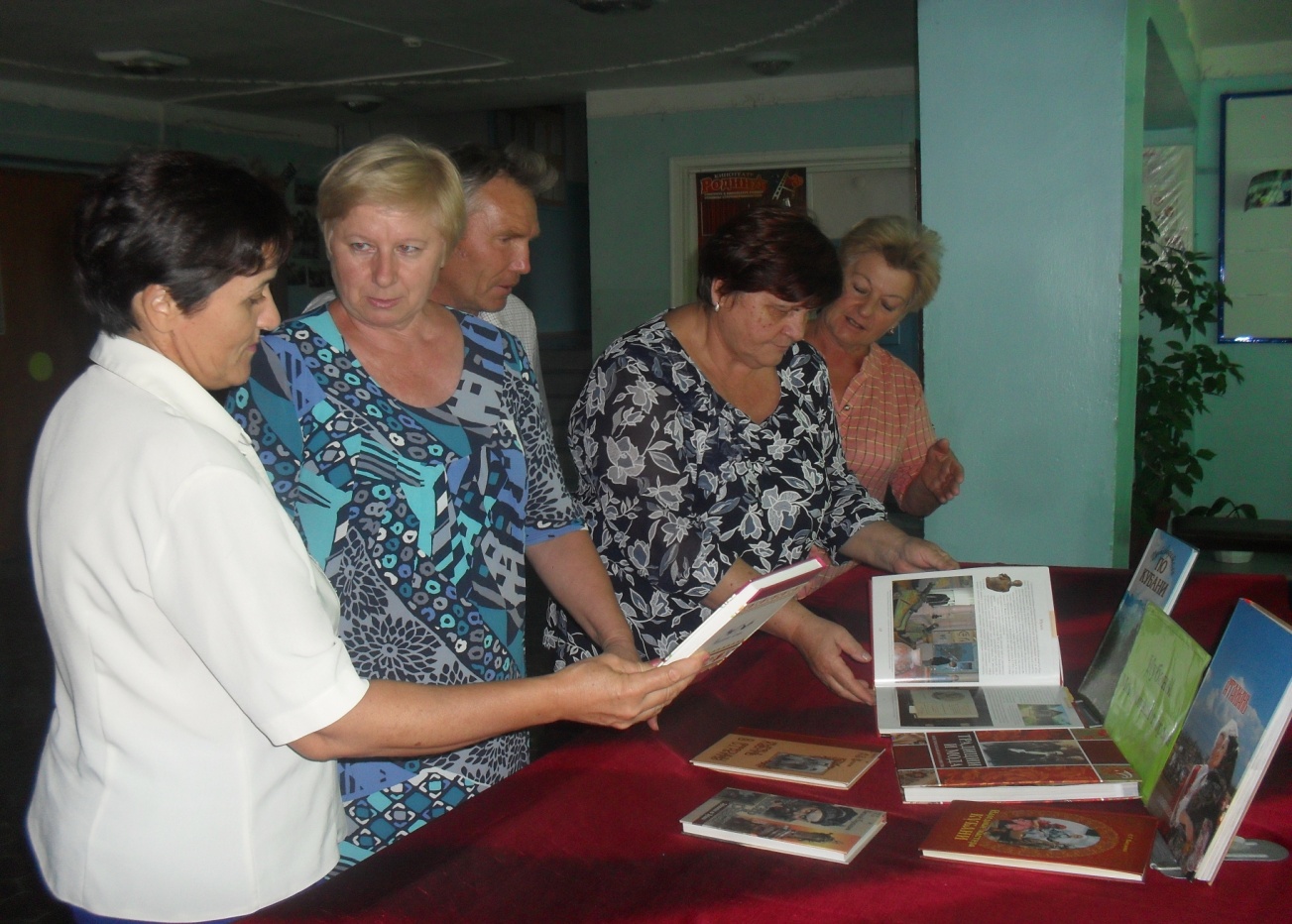 Торжественное открытие именного избирательного участка10 сентября 2017 года                   Присутствуют:члены избирательной комиссии избирательного участка № 57-12,наблюдатели, глава Глафировского сельского поселения Щербиновского района, депутаты Совета Глафировского сельского поселения Щербиновского района, избиратели, родители Павла Торбы. Председатель УИК Ревина Л.Н.: В целях повышения электоральной активности избирателей, привлечения внимания к историко-культурному наследию Кубани, руководствуясь Федеральным законом от 12 июня 2002 года № 67-ФЗ «Об основных гарантиях избирательных прав и права на участие в референдуме граждан Российской Федерации», Положением об именных избирательных участках на территории Краснодарского края, утвержденным постановлением избирательной комиссии Краснодарского края от 20 апреля 2017 года  № 10/178-6 и постановлением избирательной комиссии Краснодарского края от 30 июня 2017 года № 16/271-6 «О согласовании присвоения избирательным участкам статуса именных», территориальная избирательная комиссия Щербиновская своим решением от 17 июля 2017 года № 54/221 присвоила избирательному участку № 57-12, расположенному по адресу: Краснодарский край, Щербиновский район, село Глафировка, ул. Первомайская, 56  статус именного – имени Торба Павла Николаевича, который  стал лауреатом в рамках поисково-просветительской  Экспедиция «Имя Кубани» в  номинации «Молодое имя Кубани».Имя Павла Торбы в селе Глафировка известно каждому. На здании средней школы № 12 и на доме, в котором он жил, установлены мемориальные доски. В музейной комнате села Глафировка размещен стенд памяти земляка-героя. В сельской библиотеке работает постоянная выставка, посвященная П.Н.Торба, проводятся мероприятия, беседы, литературные чтения, экскурсии. В средней общеобразовательной школе № 12 села Глафировка  ежегодно проходят Уроки мужества, на которых звучит рассказ о короткой, но яркой жизни и подвиге 18-летнего парня, погибшего при выполнении интенационального долга в Афганистане, посмертно награжденного орденом Красной Звезды.Руководитель Молодежного Совета при главе Глафировского сельского поселения Щербиновского района Т.И.Баранова: О  времени  восьмидесятых  история  будет  судить  именно по  таким  молодым  парням, как  Павел  Торба. Это  они, сотни  тысяч  таких  молодых  людей, покорили  не  только  вершины  Гиндукуша, но  и  вершины  интернационального  подвига.Павел Николаевич  Торба был одним из лучших, и мы по праву гордимся нашим земляком. Он жил среди нас, был таким же, как мы. Но на изгибе судьбы, когда нужно было выбирать и делать поступок, поступил как герой. Он прожил всего 18 лет, а в нашей памяти будет жить вечно.Как мало лет он прожил. Только 18!Но миг победы больше, чем года.Как трудно умереть, чтобы остаться,Остаться в наших душах навсегда.Нет, мужество случайным не бывает,Оно в душе солдата родилось,Когда он о друзьях не забываетИ с Родиной себя не мыслит врозь.Смотрю, смотрю в его лицо простое,Печальное тире между двух дат.И верю я, что только так и стоитЖить на земле, как жил на ней солдат.Председатель УИК Ревина Л.Н.: 8.00 Помещение избирательного участка открыто для голосования. Право первыми проголосовать на избирательном участке имени Павла Торбы предоставляется родителям Павла Зинаиде Владимировне и Николаю Николаевичу: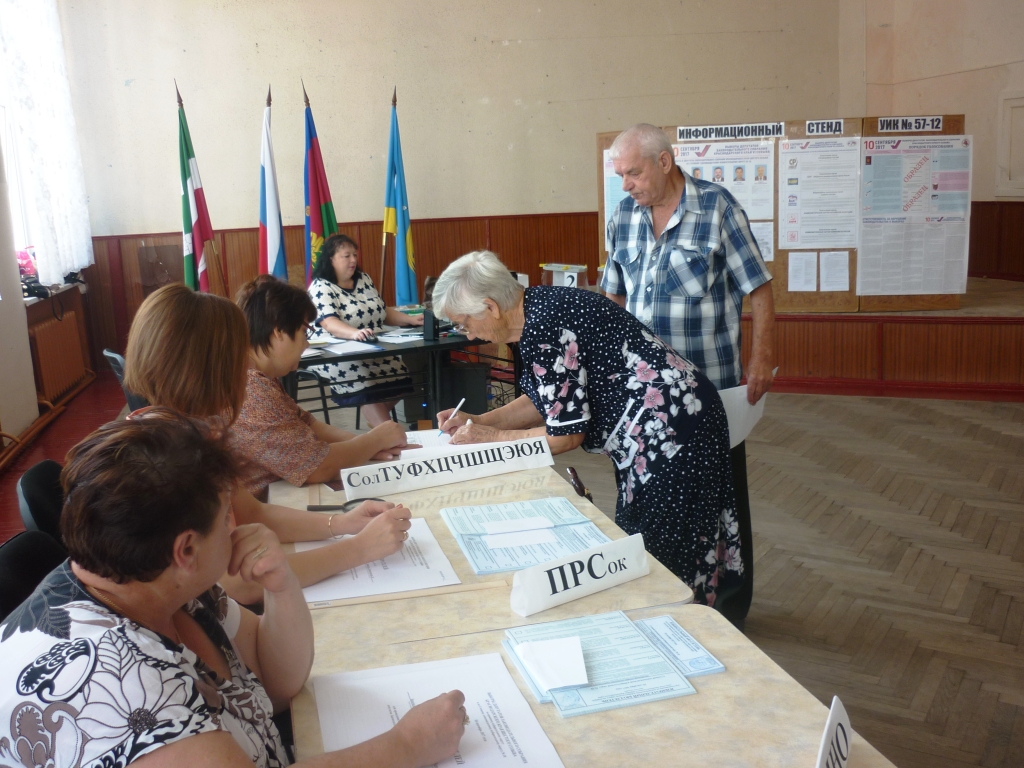 После голосования родителям Павла Торбы вручаются цветы и памятный подарок: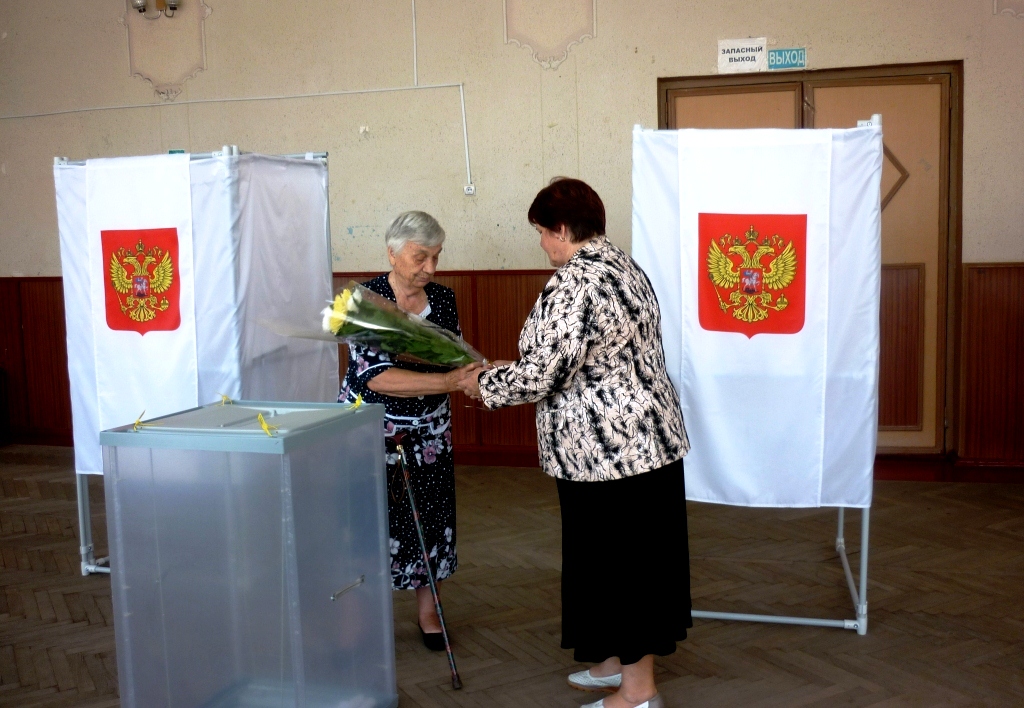 Мероприятия по повышению заинтересованности избирателей в выборном процессеВ течение дня голосования на избирательном участке вручались памятные подарки впервые голосующим, первым трем проголосовавшим избирателям, шары детям:    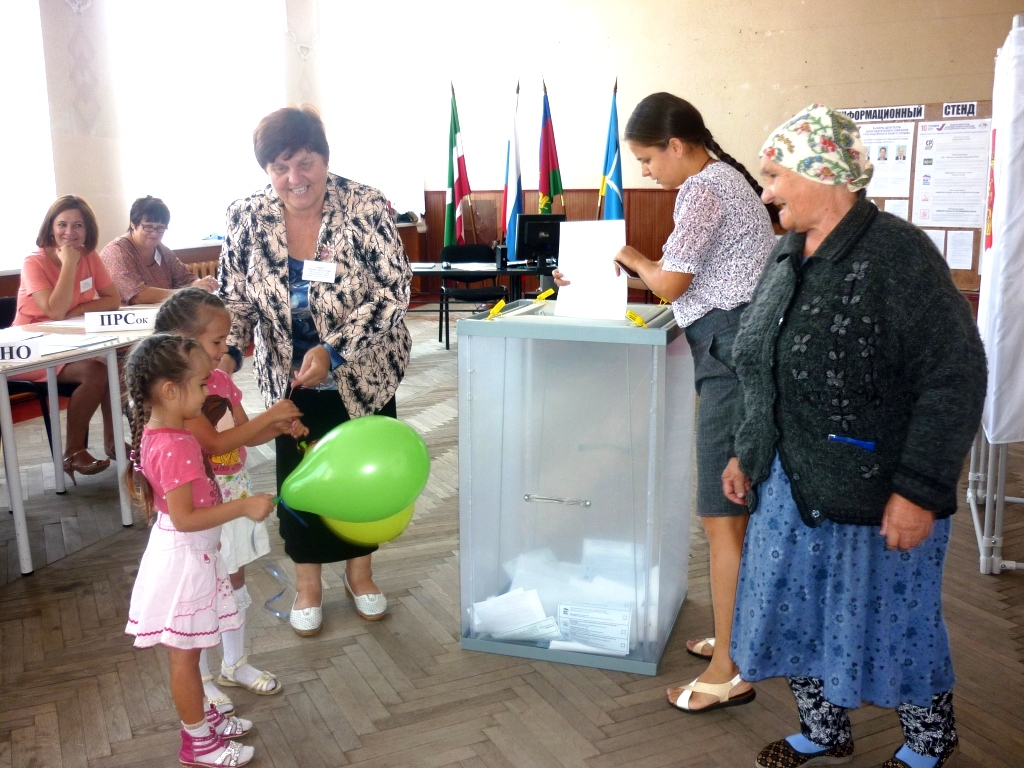 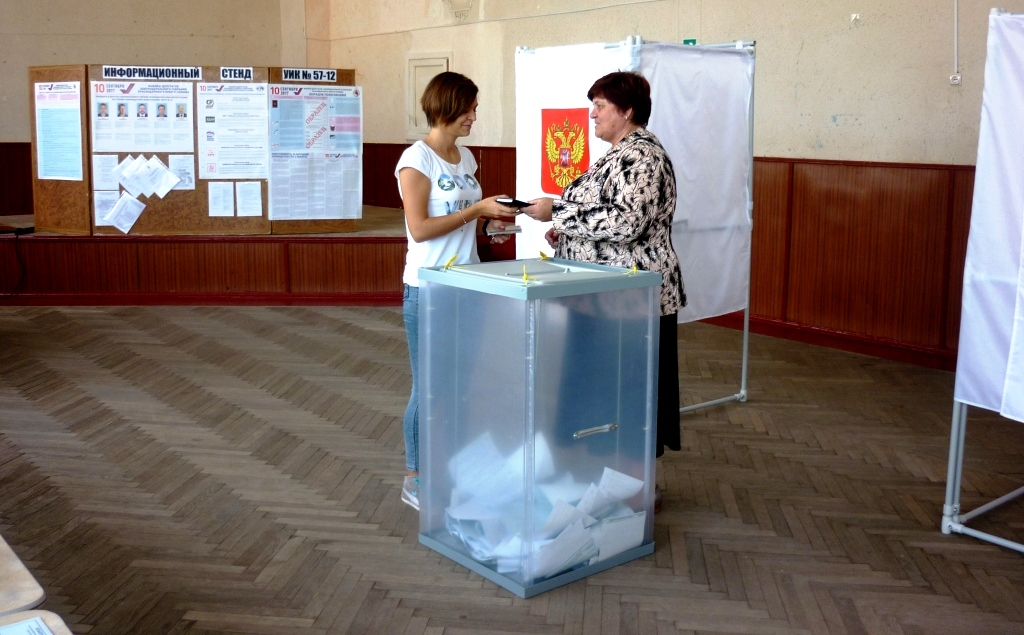 Проведение культурно-массовых мероприятийВ течение дня голосования в Доме культуры состоялся концерт участников художественной самодеятельности; работниками Дома культуры были подготовлены выставка поделок кружка «Жемчужинка», стенды о проведенных в Глафировском сельском Доме культуры мероприятиях.На площади у здания Дома культуры была организована торговля.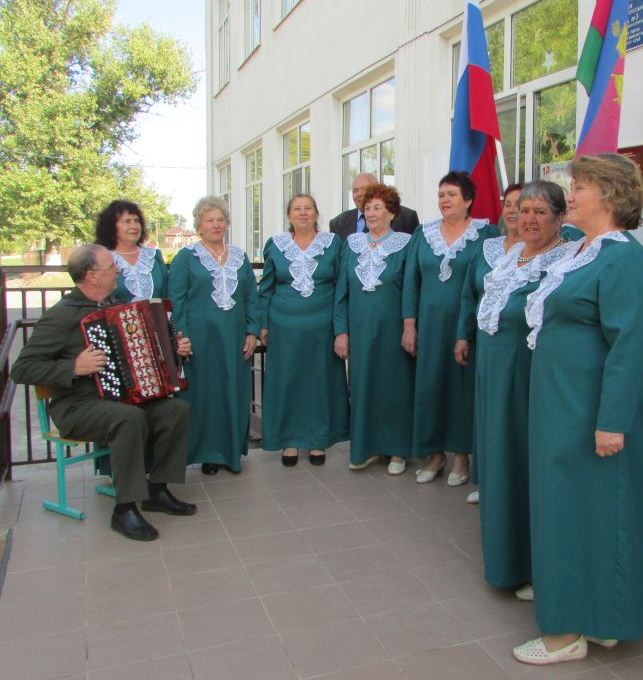 Процент участия избирателей в голосовании на избирательном участке № 57-12Явка избирателей составила 56,6%. Жалоб на работу участковой избирательной комиссии со стороны участников избирательного процесса не поступало.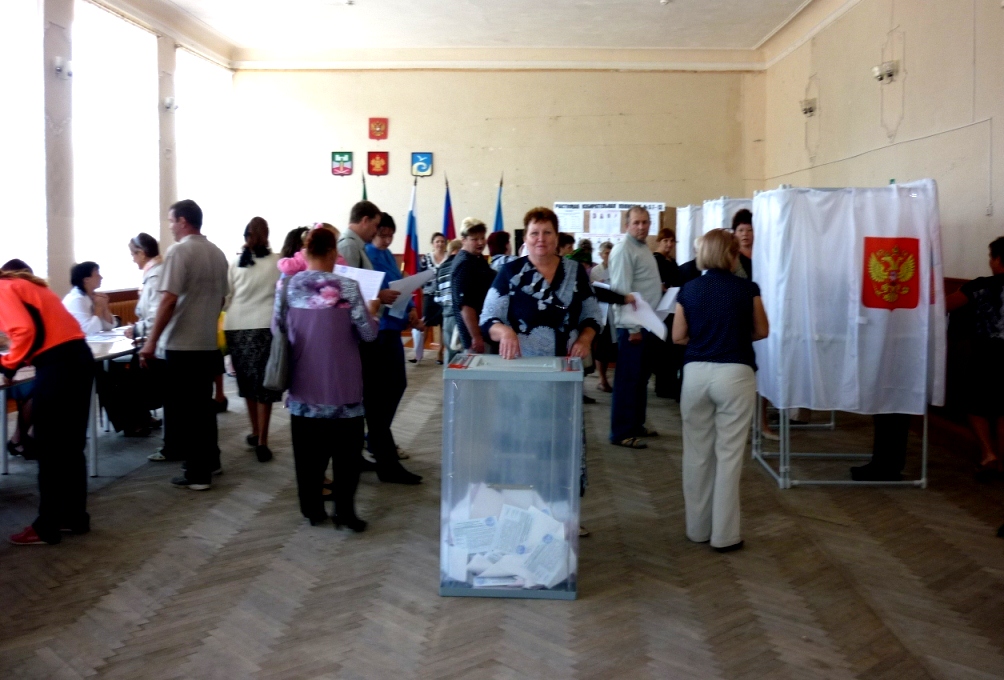 